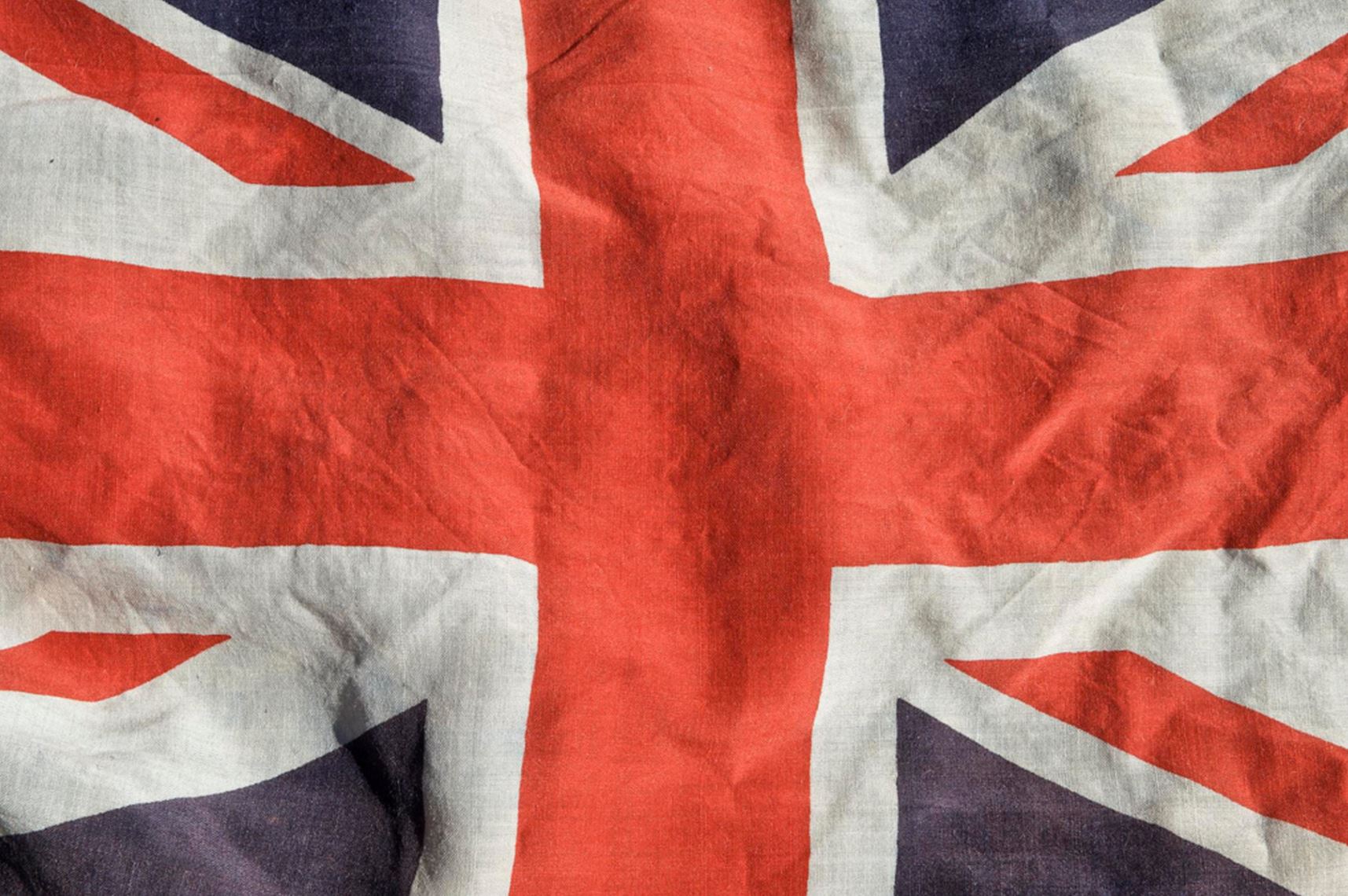 British Values27th November – 3rd DecemberRule of LawDifferent environments and places may have different laws and rules. These are in place to ensure we are kept safe and to minimise the dangers of any risks we may take.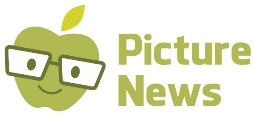 